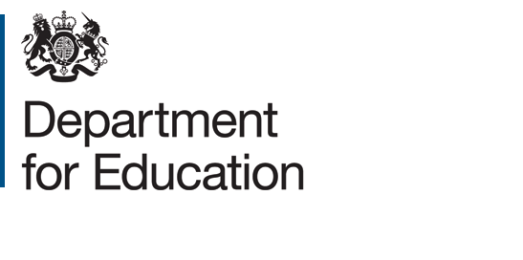 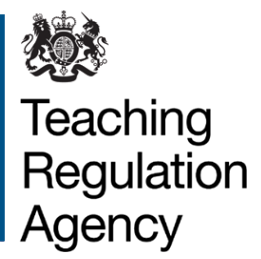 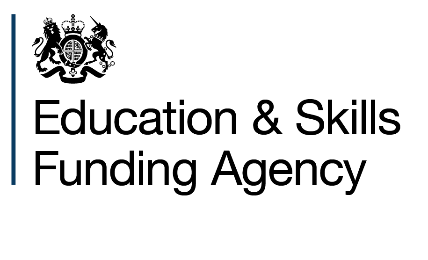 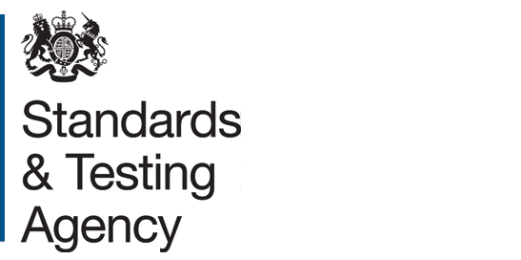 [Publication title][Research report] [Month] 20[XX]Authors: [Institution or individuals]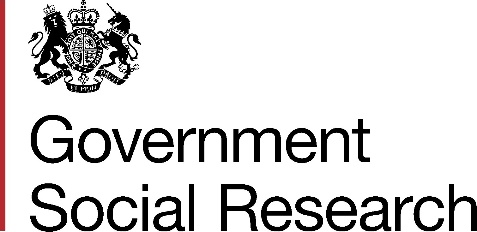 ContentsList of figures	2List of tables	4Formatting content	5Bullet points	5Quotes	5Page break	5Footnote	5Heading 1	6Heading 2	6Colour	7Approved colour palette	8Tables	9Charts	10List of figuresTable 2: Table caption example	8Table 3: Table caption example	8Figure 1: Chart caption example	9Formatting contentIf you’re copying and pasting text in from another document, paste it in without any formatting, then apply the styles embedded in this template. You’ll be presenting most of your content in the Normal style, which is Arial 12pt font. Numbered paragraphs are only required in legal documents. For cross-referencing purposes, refer to headings instead. Do not use language such as ‘shown above’ or ‘as outlined below’ as this language is not inclusive of all users.Bullet points Use bullet points to set out a list of options or outcomes. They’re helpful in breaking up dense text and improving readability.Bullet points need a lead-in line ending in a colon. Each point continues the lead-in line and will therefore start with a lower-case letter. No full stop is needed at the end. Use the tab key to insert a secondary level, if needed, like this:High-level point Lower-level detailQuotesTo style a quotation, use the DfE Quote style. Italicise the source, but don’t use italics for any other purpose, as they’re less accessible than regular text. For example:This study compares the take-up of foreign language skills in 14 European countries. Belgium tested French, Flemish and German pupils separately, so there are results for 16 jurisdictions. – Anonymous contributorPage breakUse Insert > Page break to start a new page. Do not use returns to space out content. FootnoteInsert footnotes using the Reference > Insert footnote tool. Do not insert footnotes manually by any other method or they will not be accessible to all users.Heading 1 Headings are signposts to help your audience find and return to information they’re seeking. Use clear, descriptive language to tell users what content can be found under each heading. Always use headings in order from Heading 1 to 2 to 3 to 4. Do not skip a heading level by having a Heading 3 under a Heading 1 or a Heading 4 under a Heading 2.Use a Heading 1 to start a new section or chapter.Heading 2Use a Heading 2 for a sub-heading. Sub-headings break up the body text, making it easier to read. Heading 2s automatically appear in the table of contents to direct users to the information they’re looking for.Heading 3Use Heading 3 to further subdivide content. These sub-headings also appear in the table of contents, but can be removed from there if they’re not required. Go to the References tab, select Table of Contents, then Custom Table of Contents, and change the figure in Show levels from 3 to 2Heading 4Use Heading 4 to label a still smaller section. The most detailed content will likely sit under heading level 4.ColourOnly use the DfE-approved colour palette. Colour should only be used for graphics, not text. To change the colour of a graphic, right-click on it, then go to Fill > More Fill Colours > Custom and enter the RGB codes. Do not use white or pale text against a dark background, as this will not be visible to all users. Always use black.Colour should only be used for the header row(s) of a table. Choose the lightest blue in the palette. Do not use a coloured background, as this will cause accessibility issues. If you want to insert an emphasis box to highlight key content, choose the lightest blue for the background and apply the Coloured box headline and Normal styles to the text, as shown here. Approved colour palette
Table 1: Table caption exampleTablesOnly use tables for data, not for laying out text. Label every column and row, and use the table format embedded within the template to correctly style up your table. Avoid merging or splitting cells, as this can cause problems for screen-reader users.
It can be clearer to repeat a heading than to merge cells.If your table is very large and complex, consider whether it would look better in landscape format or could be made available in a separate annex or spreadsheet. Avoid reducing the font size – the text should be 12pt Arial. Do not colour-code cells unless you are providing an alternative method by which this can be accessed by non-sighted users.Table : Table caption exampleSource: Source of dataTable : Table caption exampleSource: Source of dataCharts Insert charts as Excel objects where possible.Use shades of the same DfE-approved colours for diagrams and charts to ensure they’re accessible and consistent. Use shades of DfE blue as a first option and provide a key above each graphic. Try to use the same colour for the same dataset throughout your report. If there’s room and you want users to know the figures for each data set, label the data points. If you label each data point, you do not need gridlines. Remove as many marks as possible so the graph is clear and uncluttered, and the focus remains on the data.Make sure labels are legible and horizontal. Avoid reducing the font size – the text should be 12pt Arial.Figure : Chart caption exampleSource: Source of dataFigure 2: Chart caption exampleSource: Source of data© Department for Education copyright [20XX] [or] © Crown copyright [20XX]This publication is licensed under the terms of the Open Government Licence v3.0, except where otherwise stated. To view this licence, visit nationalarchives.gov.uk/doc/open-government-licence/version/3. Where we have identified any third-party copyright information you will need to obtain permission from the copyright holders concerned.Reference: ###ISBN: ### For any enquiries regarding this publication, contact www.education.gov.uk/contactus. 

This document is available for download at www.gov.uk/government/publications.BlueRedOrangeYellowGreenPurple100%RGBR16 G79 B117RGBR138 G37 B41RGBR232 G125 B30RGBR194 G162 B4RGBR0 G71 B18RGBR38 G8 B8980%RGBR64 G114 B145RGBR161 G81 B84RGBR237 G151 B75RGBR206 G181 B54RGBR51 G108 B65RGBR81 G57 B12260%RGBR112 G149 B172RGBR185 G124 B127RGBR241 G177 B120RGBR218 G199 B104RGBR102 G145 B113RGBR125 G107 B15540%RGBR159 G185 B200RGBR208 G168 B169RGBR246 G203 B165RGBR231 G218 B135RGBR153 G181 B160RGBR168 G156 B18920%RGBR207 G220 B227RGBR232 G211 B212RGBR250 G229 B210RGBR243 G236 B205RGBR207 G218 B189RGBR212 G206 B222HeadingHeadingHeadingHeadingHeadingHeadingHeadingGermanItalianSpanishGreekFrenchDutchGermanGreekSpanish Italian German French GreekItalianGermanDutchBelgianGreekSpanishGermanGreekItalianFrench SpanishGreekSpanishHeadingHeadingHeadingHeadingHeadingHeading£25,000 -  £50,0000.07£100.008,7621Heading£1,000 - £4,0000.23£50.009,83945Heading£1.3 million - £1.7 million0.12-10,28967